Directions to The Beacon, Folkestone via the M20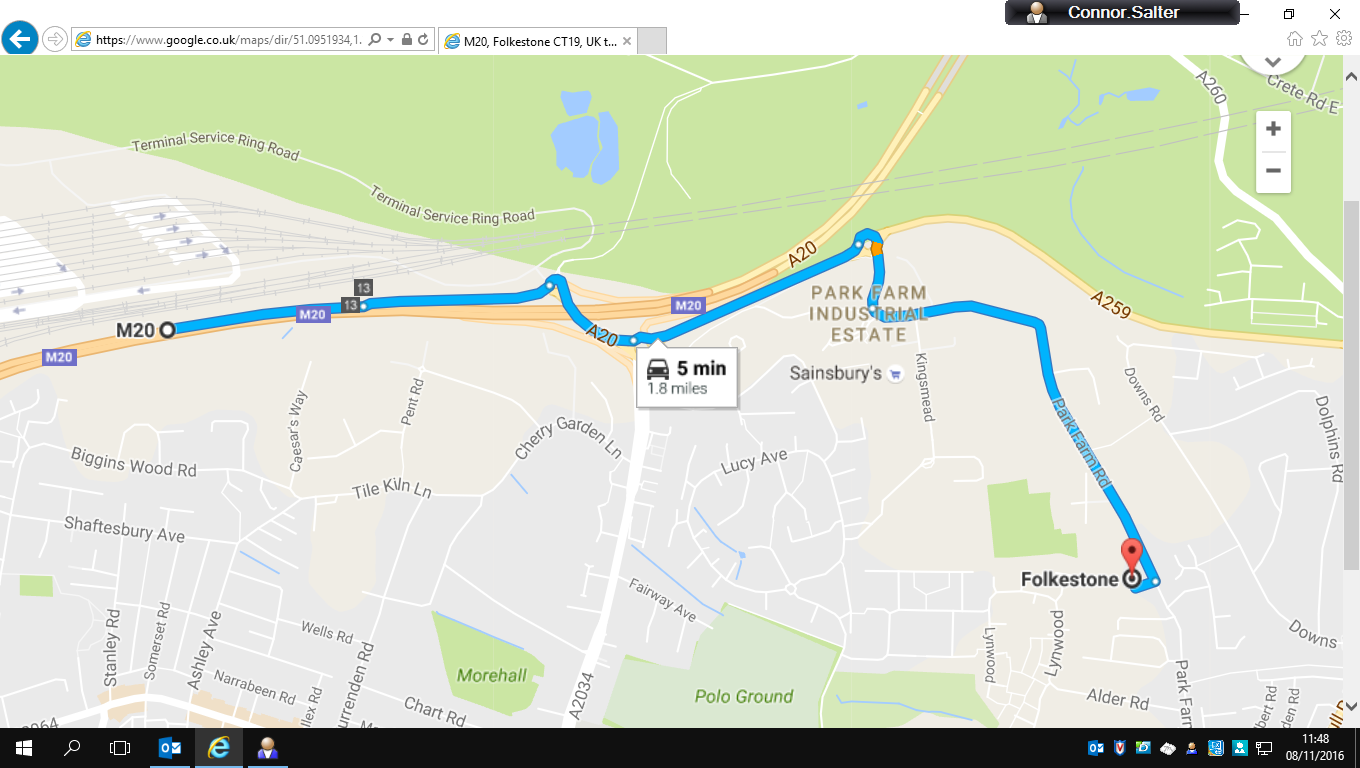 Directions to The Beacon, Folkestone via the A20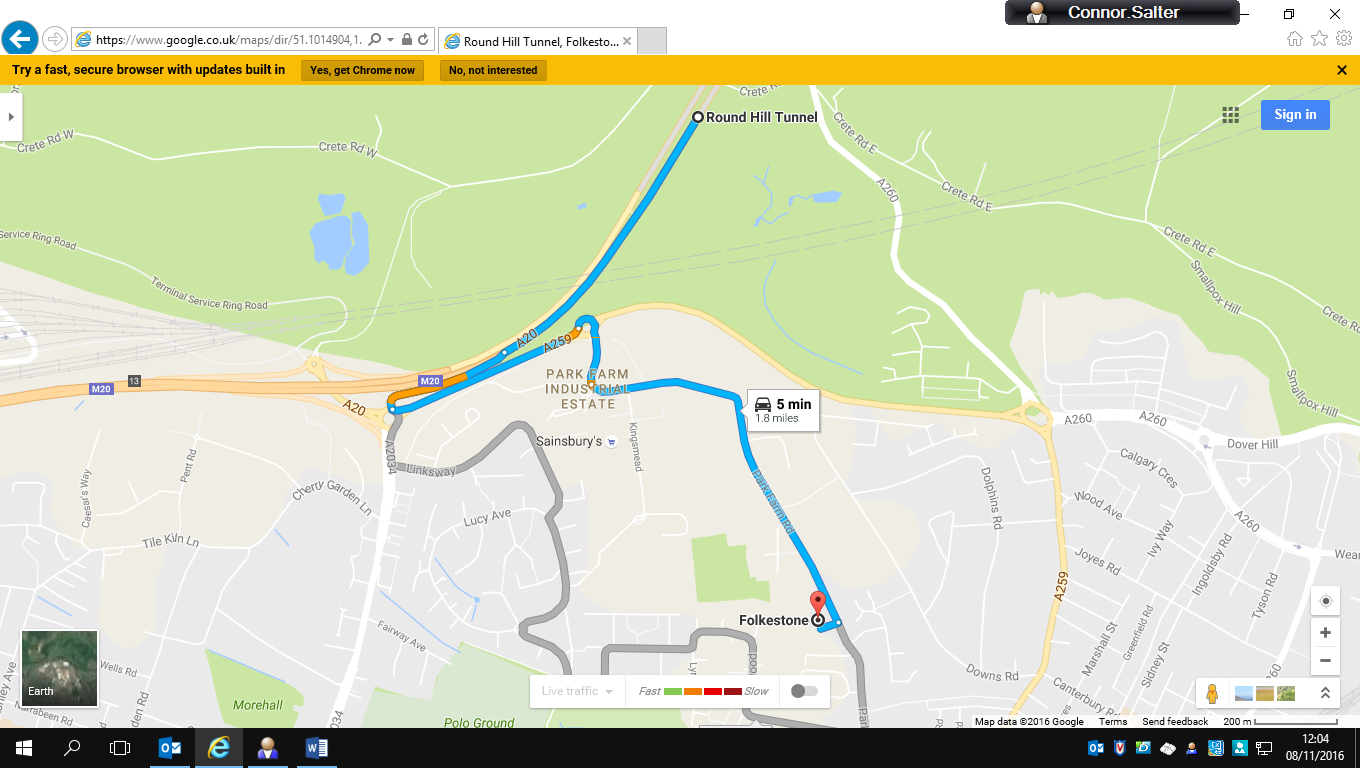 